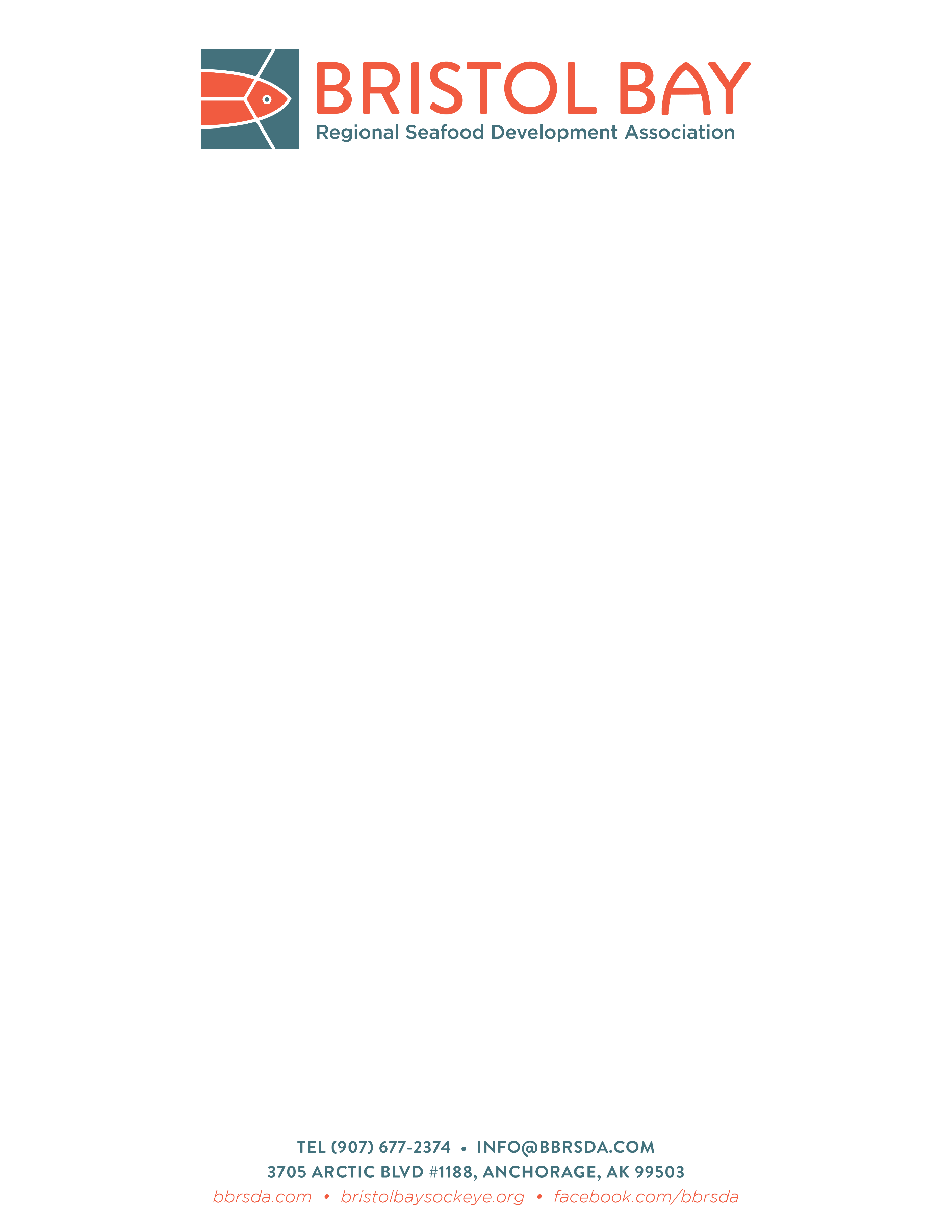 Thank you for taking the time to represent the Bristol Bay fishery. You, the fishermen, are the BEST advocates for our fish. This fishery has amazing stories to tell and we can enhance the value of our fish by sharing our stories with consumers. We are compiling profiles of fishermen to use in our various marketing channels, promotions, and programs. Request for Visual Content A picture is worth a thousand words and we need photos of you to pair with your words. As part of this profile, we ask that you send us 2-10 photos at info@bbrsda.com. A few notes about pictures:Size matters, ideally the image file will be _______Images showing you in Bristol Bay are best, but they can also be images of your boat, other shots from the Bay or of you anywhere else.  Please identify who is in each photo and what vessel was captured, what district, and if there’s a story behind the picture, go ahead and put in the body of the email.Older photos can be very powerful, and we would be happy to get these. Bristol Bay has a rich heritage! If you don’t have a digital file of a photo, you can scan it or take a high-quality photo of it.  If you are submitting multiple pictures that are large files, you may have to send multiple emails. If you have video content you’d like to submit, that is great too. Please send us an email at info@bbrsda.com and we can send you a link where larger video files can be uploaded.  Agreement of Consent In participating in this profile interview and submitting images or video, you agree to allow the BBRSDA to use such materials for marketing or other operational purposes. If at any time you would like us to stop using materials, please inform us via email at info@bbrsda.com; we will stop using your materials from that point forward and will remove you from our fisherman profile library. However, we will not destroy any previously printed materials and may not be able to delete all online content. Interview QuestionsName (First and Last):Fishing Boat or Setnet Site Name & District:Check Applicable:__ Drift__ Set__ Captain__ CrewOffseason City/State:Email:How do you describe the Bristol Bay waters & fishery to those who’ve never been?Bristol Bay is…Who do you typically fish with? Tell us about your crew I fish with…Do you have any unique fishing traditions that you do during the season?My fishing tradition is… What has fishing in Bristol Bay taught you?Bristol Bay taught me…What has fishing in Bristol Bay meant to you and/or your family, what has it provided in terms of past, present, or future opportunities?To me, Bristol Bay means…What is your favorite way to prepare Bristol Bay sockeye salmon?I love…Why should people choose Bristol Bay sockeye salmon?Bristol Bay salmon is…Anything else you’d like to say about Bristol Bay, sockeye salmon, the people, the environment, or sustainability?If Bristol Bay Sockeye Salmon uses content from your profile on Instagram or Facebook, would you like to be tagged in the post? 
__Yes
__NoIf you would you like to be tagged, what are your usernames?Facebook:
Instagram: Please email this completed document and photos to info@bbrsda.com